Name: ___________________                   Date: ___________NBT.4 Rounding Decimal Numbers                 Resource PageStrategies: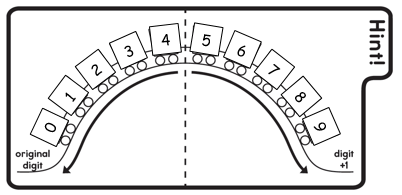 1.2. Rhyming Mnemonic (reminder)5 or more – up the score!4 or less – let it rest! 3. Number lines      .7 rounded to the nearest whole number is 1.0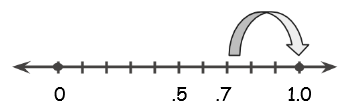 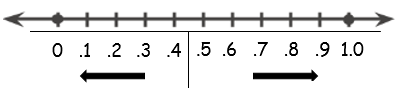 Name: ___________________                   Date: ___________NBT.4 Rounding Decimal Numbers                 Resource PageStrategies:1.2. Rhyming Mnemonic (reminder)5 or more – up the score!4 or less – let it rest! 3. Number lines      .7 rounded to the nearest whole number is 1.0